Pakistan National Council of the Arts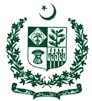 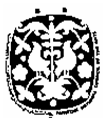 National Heritage & Culture DivisionGovernment of Pakistan            National Art Gallery, Sector F-5/1, Islamabad. PakistanTENDER NOTICEPakistan National Council of the Arts, invites sealed bid tender as per single stage two envelopes i.e.Lot 1. 	Procurement of sound equipment for PNCA Auditorium Islamabad. Lot 2. 	Procurement of stage lights for PNCA Auditorium Islamabad. Lot 3.	Procurement of SMD screen (P4 or less indoor/outdoor) for PNCA auditorium, Islamabad. 	For any queries please contact undersigned in office hours. Bidding documents are available for interested bidders at PNCA @ Rs.500/-. The bids prepared in accordance with the instruction in the bidding document, must reach at PNCA F-5/1, Islamabad on 21.12.2020 at 1500hrs. bid will be opened on the same day at 1530hrs. This advertisement is also available on PPRA website at www.ppra.org.pk @ PNCA’s website www.pnca.org.pk. Dy. Director (PDC)Pakistan National Council of the ArtsPh: 051-9202099